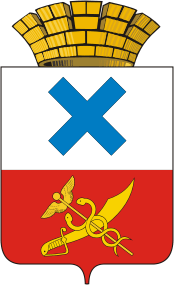 ПОСТАНОВЛЕНИЕадминистрации  Муниципального  образованиягород  Ирбитот 25 мая 2020  года   № 744-ПА г. ИрбитОб изъятии земельных участков, в том числе подлежащие образованию, и расположенных на них объектов недвижимости для муниципальных нуждВ соответствии с пунктом 2 статьи 49, и статьями 56.2, 56.3, 56.6, 56.9 Земельного кодекса Российской Федерации от                           № 136-ФЗ, статьями 279, 281 Гражданского кодекса Российской Федерации от  № 51-ФЗ, статье 16 Федерального закона от                                   № 131-ФЗ «Об общих принципах организации местного самоуправления в Российской Федерации», рассмотрев Генеральный                        план Муниципального образования город Ирбит, утвержденный решением Думы Муниципального образования город Ирбит пятого созыва                                   сорок второго заседания от 14 декабря 2011 года № 381 «Об утверждении Генерального плана Муниципального образования город Ирбит», муниципальную программу «Формирование современной городской                   среды Муниципального образования город Ирбит на 2018-2024 годы», утвержденную постановлением администрации Муниципального образования город Ирбит от 29 сентября 2017 года № 1738 (в редакции от                                         25 декабря 2017 года № 2392, от 28 марта 2018 года № 455-ПА, от                               04 мая 2018 года № 724-ПА, от 23 июля 2018 года № 1203-ПА, от 09 ноября 2018 года № 1958-ПА, от 29 декабря 2018 года № 2398-ПА, от 29 марта                     2019 года № 393-ПА, от 24 мая 2019 года № 654-ПА, от 10 июня 2019 года               № 759-ПА, от 26 августа 2019 года № 1183-ПА, от 07 октября 2019 года                    № 1483-ПА, от 13 января 2020 года № 10-ПА, от 13 марта 2020 года                               № 346-ПА), в соответствии с Уставом Муниципального образования город Ирбит, проектной и рабочей документацией на выполнение работ по реконструкции, ремонту и изоляции тепловых сетей                                     Муниципального образования город Ирбит, в целях повышения качества городской среды и реализации на территории Муниципального                  образования город Ирбит мероприятий по благоустройству общественных территорий ПОСТАНОВЛЯЕТ:  С целью реконструкции, ремонта и выполнение работ по ремонту и изоляции тепловых сетей Муниципального образования город Ирбит расположенные в непосредственной близости с магистральной тепловой сетью, проложенной от газовой котельной по улице 50 лет Октября, 24, до теплового пункта № 2, согласно муниципального контракта                                        № 0362300228320000017-01 от 19 мая 2020 года, а также  расширения территории общего пользования для благоустройства данной территории, изъять для муниципальных нужд Муниципального образования город Ирбит находящиеся в собственности Камянчука Александра Витальевича объекты недвижимого имущества, расположенные в границах зоны размещения указанного выше объекта реконструкции, ремонта:- земельный участок с кадастровым номером 66:44:0101027:3519, общей площадью 28 кв. м., расположенный по адресу: Свердловская область, город Ирбит, ул. Советская, дом 41Б, категория земель: земли населенных пунктов, вид разрешённого использования: предпринимательство, запись регистрации права в Едином государственном реестре недвижимости                                          № 66:44:0101027:3519-66/033/2017-1 от 01 июня 2017 года- нежилое здание с кадастровым номером 66:44:0101027:3469, общей площадью 11 кв.м., 1 этаж, расположенное по адресу: Свердловская область, город Ирбит, ул. Советская, дом 41Б, запись регистрации права в Едином государственном реестре недвижимости № 66-66/033-66/033/661/2015-127/1 от 01 июля 2015 года, расположенное на земельном участке с кадастровым номером 66:44:0101027:3519, в связи с его изъятием.2. С целью реконструкции, ремонта и выполнение работ по ремонту и изоляции тепловых сетей Муниципального образования город Ирбит расположенные в непосредственной близости с магистральной тепловой сетью, проложенной от газовой котельной по улице 50 лет Октября, 24, до теплового пункта № 2, согласно муниципального контракта                                        № 0362300228320000017-01 от 19 мая 2020 года, а также  расширения территории общего пользования для благоустройства данной территории, изъять для муниципальных нужд Муниципального образования город Ирбит объекты недвижимого имущества, расположенные в границах зоны размещения указанного выше объекта реконструкции, ремонта:- образуемый земельный участок согласно схеме расположения земельного участка, утвержденной постановлением администрации Муниципального образования город Ирбит от 21 мая 2020 года № 736-ПА «Об утверждении схемы расположения земельного участка по                             адресу: Свердловская область, город Ирбит, улица Советская, № 41а», общей площадью 20 кв. м., категория земель: земли населенных пунктов, вид разрешённого использования: земельные участки (территории) общего пользования, расположенный по адресу: Свердловская область, город Ирбит, ул. Советская, дом 41а;- нежилое здание, общей площадью 19,6 кв.м., 1 этаж, расположенное по адресу: Свердловская область, город Ирбит, ул. Советская, дом 41а, запись регистрации права в Ирбитском Бюро технической инвентаризации от                  13 июня 1994 года в реестровой книге под № 109, расположенное на образуемом земельном участке согласно схеме расположения земельного участка, утвержденной постановлением администрации Муниципального образования город Ирбит от 21 мая 2020 года № 736-ПА «Об утверждении схемы расположения земельного участка по адресу: Свердловская область, город Ирбит, улица Советская, № 41а», в связи с его изъятием.3. Отделу имущественных и земельных отношений администрации Муниципального образования город Ирбит (А.С. Осовской) в течение 10 дней со дня принятия решения об изъятии обеспечить:3.1. направление копии настоящего постановления правообладателям изымаемого недвижимого имущества письмом с уведомлением о вручении или вручить лично при приеме;3.2. направление копии настоящего постановления с приложением в Управление Федеральной службы государственной регистрации, кадастра и картографии по Свердловской области;3.3. проведение мероприятий по определению размера возмещения за изымаемые объекты недвижимости;3.4. направление правообладателям изымаемой недвижимости проектов соглашений об изъятии недвижимости для муниципальных нужд и документов, предусмотренных пунктом 4 статьи 56.10 Земельного кодекса Российской Федерации, письменно с уведомлением о вручении или вручить лично при приеме;3.5. в установленном законном порядке принять меры по заключению соглашений об изъятии недвижимости для муниципальных нужд;3.6. обеспечение государственной регистрации права собственности  за Муниципальным образованием город Ирбит на объекты недвижимого имущества указанные в пунктах 1, 2 настоящего постановления после заключения соглашения об изъятии недвижимости для муниципальных нужд, либо вступившего в законную силу решения суда о принудительном изъятии земельного участка и (или) расположенных на нем объектов недвижимого имущества.4. Юридическому отделу администрации Муниципального образования город Ирбит  (С.А. Юрьевой)  в установленном законом порядке обеспечить предъявление исков о принудительном изъятии объектов недвижимого имущества согласно пункту 10 статьи 56.10 Земельного кодекса Российской Федерации, в случае,  если по истечению 90 дней со дня получения правообладателями изымаемой недвижимости проектов соглашений об изъятии не представлено подписанное соглашение об изъятии. 5. Согласно пункту 13 статьи 56.6 Земельного кодекса Российской Федерации настоящее постановление действует в течение трех лет со дня его принятия.6. Отделу организационной работы и документообеспечения администрации Муниципального образования город Ирбит                                      (И.В. Панкрашкиной) организовать размещение настоящего постановления на официальном информационном интернет-портале администрации Муниципального образования город Ирбит и опубликовать настоящее постановление в Ирбитской общественно-политической газете «Восход».7. Контроль за исполнением настоящего постановления оставляю за собой. Глава Муниципального образования город Ирбит                                                                        Н.В. Юдин